Уважаемые жители Клюквинского сельсовета!В связи с введением на территории Курской области особого противопожарного режима, необходимо соблюдать правила противопожарной безопасности.ЗАПРЕЩАЕТСЯ:-выжигать сухую траву, -разводить костры, сжигать мусор, отходы- складировать на участках отходы и мусор- бросать непотушенные спички, окурки- оставлять без присмотра топящиеся печи.Чтобы избежать пожара, НЕОБХОДИМО:-соблюдать меры предосторожности при использовании газовыми приборами-содержать прилегающую к дому территорию в чистоте-обустроить противопожарные разрывы путем выкоса травы и вспашки между постройками- иметь на участке запас воды для пожаротушения- своевременно ремонтировать отопительные печи, очищать дымоходы от сажи.Действия в случае возникновении пожара: При обнаружении пожара немедленно сообщить в единую дежурно-диспетчерскую службы по телефону «01»или «112».До прибытия пожарных принять меры по эвакуации людей и имущества.Приступить к тушению пожара имеющимися средствами (огнетушителями, водой, песком и др.).Будьте предельно внимательны и осторожны в обращении с огнем. Соблюдайте Правила пожарной безопасности. Только Ваша осмотрительность и внимательность убережет Вас и Ваших близких от беды!!!ПОМНИТЕ! ПОЖАР ЛЕГЧЕ ПРЕДУПРЕДИТЬ, ЧЕМ ПОТУШИТЬ!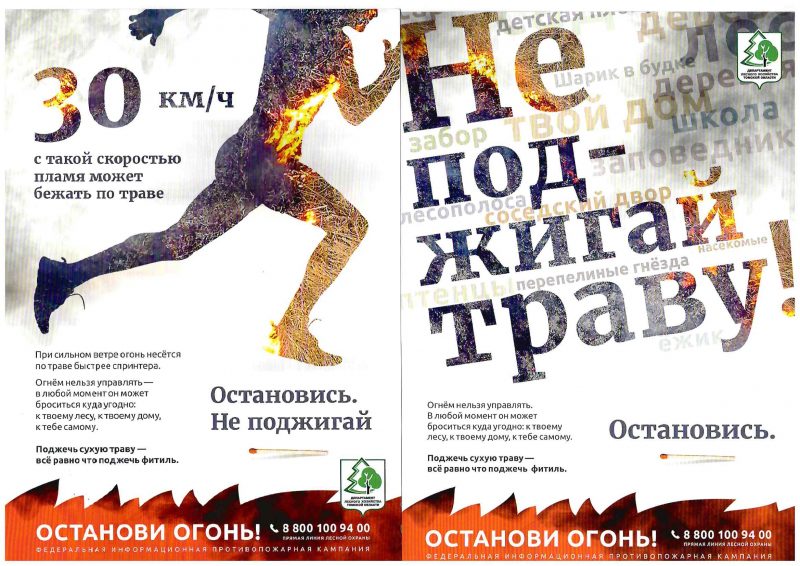 